Тема факультативного занятия: «Вода необыкновенная и обычная»5 класс Учитель географии Сёмочкина С.М.Тип занятия: изучение нового материала, занятие-исследованиеЦель занятия: сформировать у учащихся понятие о выталкивающей силе и важнейших свойствах воды – одинаковом уровне жидкости в сообщающихся сосудах, способности растворять вещества и особые свойства воды (вода без цвета, запаха и вкуса);познакомить учащихся с применением этих свойств в природе и в жизни и деятельности человека;прививать экологическую культуру учащимся.Учебные достижение учащихся:Личностные:- применять правила делового сотрудничества;- сравнивать разные точки зрения;- считаться с мнением другого человека;- ценностное отношение к умению удерживать учебную задачу;- осознание учащимися  практической и личностной значимости результатов каждого этапа занятия, проявляют терпение и доброжелательность, доверие к соучастнику деятельности.создавать условия для формирования положительного отношения к учебному материалу, для понимания основных моральных норм поведения.Метапредметные: (регулятивные, коммуникативные, познавательные)-умение принимать и сохранять цель занятия;- создавать условия для формирования положительного отношения к учебному материалу, для понимания основных моральных норм поведения- умение находить способы решения поставленной цели по определению и применению понятие «плавучесть », для решения учебной задачи используют лабораторное оборудование, данные опытов.- умение планировать, контролировать и оценивать  свои действия, принимать на себя ответственность, проявлять инициативность и самостоятельность;- умение искать и выделять необходимую информацию, свободно ориентироваться и воспринимать тексты научного и официально – делового стилей, осознанно и произвольно строить речевые высказывания в устной форме.- умение слушать собеседника и вести диалог, высказывать свою точку зрения, наблюдать за действиями партнера, находить неточности и корректировать их;- использовать в общении правила вежливости; строить понятные для партнёра высказывания.- умение провести рефлексию своих действий на уроке (сравнение, анализ, обобщение, классификация.)Предметные:- собрать информацию о природе плавучести;- применять знания в жизненных    ситуациях;- называть окружающие предметы и их взаимосвязи, уметь определять свое отношение к миру;- провести опыты, объясняющие, почему одни предметы тонут, а другие нет.Объект исследования: взаимодействие воды и предметов, помещённых в неё.Оборудование: комплект лабораторного оборудования, таблицы для заполнения результатов опытов, сигнальные карточки, ноутбук с выходом в интернет, медиопроектор, экран, презентация.Организация деятельности: индивидуальная, групповая, фронтальная работаРаздаточный материал:- различные предметы из лаборатории для проведения экспериментов;- рабочие бланки, инструкции, карточки с заданиями для групповой работы;- пластилин.Организация классного пространства: работа в группах, фронтальная работа.Методы исследования:• Беседа;• Изучение дополнительной литературы;• Работа с компьютером и сетью Интернет;• Наблюдения;• Проведение опытов, экспериментов.Приложение.Легенда. Во времена жизни Архимеда страной правил царь Герон. Однажды он заказал ювелирному мастеру корону из золота , серебра и драгоценных камней. Мастер справился с работой, принёс царю корону, но Герон заподозрил, что мастер заменил материал,  золото украл, а доказать не мог. И тогда он обратился к Архимеду, чтобы тот уличил мастера в воровстве. Архимед начал думать и однажды во время купания, наполнив полную ванну воды, залез в  неё и увидел, что уровень воды поднялся и прокричал «Эврика», что значит  «нашёл», «победил».Так был открыт закон выталкивания. Он установил, что вода выталкивает вверх погружённые в неё предметы, с какой – то силой, а равна эта сила весу воды, которая вытесняется телом. Архимед открыл закон, а мастер был уличён в воровстве.Вода в природе.        На глобусе или на карте наша планета голубая с жёлтыми, коричневыми и зелёными  пятнами. Голубое – это вода: океаны, моря, озёра, реки. Вода занимает ¾ поверхности земного шара.        Толстый слой воздуха окутывает сплошной оболочкой весь земной шар. И в воздухе находится много воды в виде пара, облаков и туч.        Вода есть и под землёй.        Огромные скопления льда находятся у Северного и Южного полюсов. Там лёд и на суше, и в океане. Вода повсюду. Без воды не может быть жизни. Вода входит в состав любого живого организма. Вода одно из самых важных для человека веществ. Наше тело почти на 2/3 состоит из воды. Вода входит в состав крови, которая разносит по всему организму питательные вещества. Испаряясь с поверхности кожи, вода регулирует температуру нашего тела. Вода необходима организму для удаления разных вредных веществ. Потеря воды для организма опаснее, чем голодание. Без пищи человек может прожить больше месяца, а без воды менее 10 дней.         Такое же значение имеет вода и для животных. Для некоторых животных, например для рыб, вода, кроме того, и единственное место обитания. В теле животных вода составляет больше половины массы. Тело медузы на 90-95 % состоит из воды.         Без воды не могут жить растения. Вода составляет примерно 4/5 растения. Достаточно помять лист растения в руках, и мы обнаружим в нем влагу. Вода содержится во всех частях растений. Вода доставляет растениям из почвы питательные вещества. С помощью воды набухают и прорастают семена, растения увеличиваются в размерах, наливаются плоды.Использование воды человеком.         Вода необходима человеку не только для питья и приготовления пищи. Водой мы моемся. Вода нужна для поддержания чистоты в жилищах, общественных зданиях, на улицах.         По водным путям человек передвигается на лодках, теплоходах, перевозит продукты и машины, сплавляет лес.         Вода приводит в движение машины, вырабатывающие электрический ток.         Вода переносит тепло по трубам и обогревает воздух в домах, где живут и работают люди. Нагретая вода отдаёт тепло растениям, выращиваемым в теплицах. Вода нужна для работы железнодорожного и автомобильного транспорта.        Ни одна отрасль промышленности не обходится без воды. На фабриках и заводах вода используется для растворения красок, крашения тканей и кожи, для изготовления бумаги, мыла выпечки хлеба.        Многие культурные растения нуждаются в дополнительной поливке. Для этого используют поливные машины, дождевальные установки.        Вода, отведённая от многоводных рек в оросительные каналы, позволяет выращивать высокие урожаи хлопка, риса, фруктов на землях, которые раньше считались бесплодными.22 марта отмечается Всемирный день Воды.Охрана воды.       Человек должен следить за чистотой всех водоёмов.        Чистая вода нужна для питья. В воде, загрязнённой сточными водами фабрик, заводов и жилищ, гибнут растения и животные. Большой вред водоёмам приносит загрязнение нефтяными продуктами. От них погибают рыбы и другие животные, которые служат им кормом, - насекомые, моллюски и другие. Реки и озёра сильно мелеют, когда вокруг них вырубают леса.        Закон об охране природы запрещает спускать в водоёмы вредные отбросы и сточные воды, вырубать леса вокруг водоёмов.№п/пЭтапы урокаСодержание этапа,деятельность учителяДеятельность учащихсяПримечаниеIОрганизационный момент.Ребята, сегодня  нам на уроке понадобятся: учебники, ручки, внимательные глаза, чуткие уши, ловкие руки, сообразительные головы, а самое главное – хорошее настроение.  Залог хорошего настроения это доброжелательная улыбка. - Повернитесь друг к другу, улыбнитесь своему соседу, соприкоснитесь пальчиками и пожелайте друг другу успеха:Готовы! Тогда начинаем наш урок.Эмоционально настраиваются на занятие.IIАктуализация знаний.А теперь я вас приглашаю в научную лабораторию. На время урока вы станете маленькими учёными. Чем занимаются учёные?Задают вопросыИщут ответы на эти вопросыНаблюдают, проводят опыты (исследуют)Проверяют свои догадкиСлайд №11Выбор ролей в группах.В нашей лаборатории работают четыре научные группы. Выберите в своих группах:старшего научного сотрудника (читает задания и проводит опыты) Все остальные – эксперты (наблюдают, делают записи)А я буду руководителем ваших лабораторий.(ученик получает бейдж)2Правила работы в лаборатории1.Необходимо бережно относиться ко всем приборам. Их можно не только разбить, ими можно и пораниться.2. Во время работы можно не только сидеть, но и стоять.3.Опыты проводятся поочерёдно каждым сотрудником группы.4.Когда опыт проводит один из учеников (старший научный сотрудник), остальные наблюдают или по просьбе - эксперты помогают.5.Обмен мнениями по результатам проведённого опыта начинается только после того, как старший научный сотрудник разрешает его начать.6.Переговариваться друг с другом нужно тихо, не мешая остальным.7.Подходить к столу и проводить замену лабораторного оборудования можно только по разрешению председателя.Слайд №2IIIОпределение темы урока учащимися.Тема научной работы заключена в загадке, предлагаю вам её разгадать:Чтобы лился дождик с неба,Чтоб росли колосья хлеба,Чтобы плыли корабли, чтоб варились кисели,Чтобы не было беды –Жить нельзя нам без….Разгадайте ребус 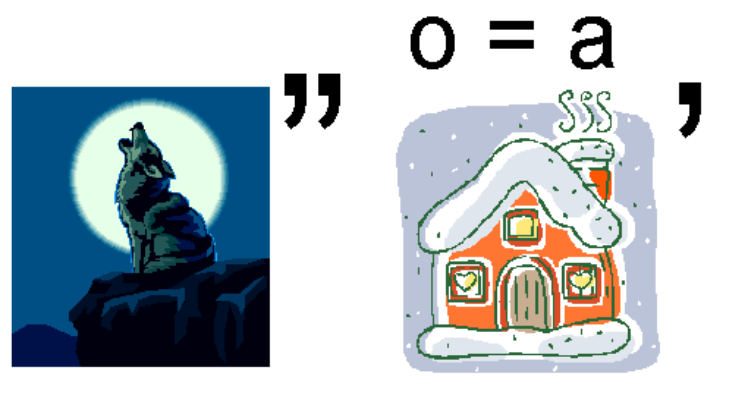 В течение урока мы должны ответить на три  главные вопроса: 1)Какие свойства имеет вода?2) Где и как они помогают человеку?3) Почему люди должны беречь и охранять воду?(Воды)Слайд №41.Повторение ранее изученного (беседа)Для чего нужна вода живым организмам? - Какие природные явления связаны с переходом воды из одного состояния в другое?Я и тучка, и туман,И ручей, и океан,И летаю, и бегу,И «стеклянной » быть могу.Вода - основной источник жизнедеятельности:человек использует воду в быту, употребляет в пищу, вода – часть человека; растения без воды погибнут и т.д.дождь, снег, туман, мороз, облака, тучи, испарениеОтветы детей:-Твердом, жидком, газообразном.2.Сообщение цели занятия.На протяжении занятия-исследования будут повторяться два понятия «человек» и «вода». Человек использует свойства воды в своей жизни?чтобы плавали корабли, варились кисели и т.д.Сформулируйте точнее тему занятия.Прочитайте тему урока, записанную на доске.Вода – жидкость и с этим связаны её основные свойства. Выясним эти свойства, выполняя практическую работу.-Конечно.- «Вода обычная и необыкновенная» (дети сверяются с темой на доске, используя сигнальные карточки)Название темы на доске: «Вода обычная и необыкновенная»IVСамостоятельная работа учащихся в группахВозьмите лист № 1 “Необычайные свойства обычной воды” и заполните таблицу1) Опыт 1. -Посмотрите на полоски бумаги. Какого они цвета? Сравните цвет воды с цветом бумажных полосок. Какого же цвета вода?2) Опыт 2. Возьмём ложку и опустим в стакан с молоком. Что можете сказать? Ложку не видно. Опустим ложку в стакан с водой. Каковы ваши результаты?3) - А теперь попробуйте воду на вкус. Какой вывод сделаем?4) Разрезать апельсин. Почувствуйте запах. Что можно сказать? А теперь понюхайте воду. Чем пахнет вода?5) Опыт 3. Возьмём, опять стакан с водой и будем переливать воду в различные по форме сосуды. Вода будет принимать форму этих сосудов. Какой вывод?- Где мы можем увидеть эти свойства в природе? 6) - Есть ещё одно свойство воды, с которым вы встречаетесь каждый день.( растворимость) Кто сделает вывод?- Где мы применяем это свойство?Вывод: вода прозрачна.Вода не имеет цветаВывод: Вода не имеет вкуса.Вывод: вода без запаха.Вывод: вода текучая, принимает различную форму.( Реки разной ширины, водопад).Вывод: Вода - хороший растворитель!(При приготовлении пищи, при стирке и в медицине).Слайд №5 (таб.)а)Создание проблемной ситуации.1 противоречие. Вода солёная, мутная, красная, ароматная.Вы согласны со мной?  2 противоречие. Может ли вода течь вверх?Тогда как же она поднимается на 5 этаж? Опять противоречие.3 противоречие.Ответьте, железо тонет? 4 противоречие. Корабль не тонет в воде.5 противоречие. Загрязнённую воду можно сделать чистой?Вот видите, сколько противоречивых моментов нашей жизни связано с водой. Это происходит, благодаря удивительным свойствам воды.Какие же вопросы для исследования мы перед собой ставим?Так давайте же, исследуем эти свойства.(Да- Нет)(Да- Нет)(Да- Нет)(кто согласен, кто-нет) при помощи сигнальных карточек.Ответы детей:1. Какие свойства имеет вода ещё?
2. Где эти свойства помогают человеку?Слайд №6.VIПрактическая работа. Работа в группах.- Ребята, у вас на столах лежат листочки с опытами, вам нужно их провести и заполнить листочки, вам дается на работу 7 минут, после истечения времени, вы будете демонстрировать свои результаты и мы с вами заполним таблицу.1 группа.Опыт № 1Проблема: Почему крупинки сахара исчезают в воде?Цель: доказать, что вода хороший растворитель.Инструкция по проведению опыта.1. Набери в ложку сахар и положи в стакан с водой, размешай. То же проделай с солью в другом стакане. Что произошло с сахаром, солью?Они (напиши)__________________________________.2. Вывод: вода хороший (допиши) ___________________________.4. Подумай, как человек использует это свойство.Результаты фиксируются в таблицу.2 группа.Опыт № 2Проблема: Как загрязнённую воду снова сделать чистой?Цель: доказать, что воду можно очищать от примесей (фильтровать)Инструкция по проведению опыта.1. Палочкой разведи немного глины в воде. То же самое сделай с красками. Что ты увидел? Вода растворила не все (напиши) __________________________.2. Возьми бумагу и сделай кулёчек. Вставь готовый кулёчек в пустой стакан. Положи на дно кулёчка вату. Налей в кулёк с ватой воду с глиной. Что ты увидел?Вода (напиши) _________________________________________________________.3. То же проделай с подкрашенной водой. Что ты увидел?Вода (что делает?)_______________________________.3. Вывод: (напиши) _____________________________________________________.4. Подумай, как человек использует это свойство воды.Результаты фиксируются в таблицу3 группа.Опыт № 3Проблема: Если в шприц закачивать воду через маленькое отверстие, поршень будет выходить из шприца, несмотря ни на какие преграды.Почему это происходит?Цель: доказать, что вода не сжимается.Инструкция по проведению опыта № 3.1. Набери в шприц воды.2. Зажми отверстие для иглы пальцем и, не отпуская пальца, осторожно дави на поршень. Что ты наблюдаешь?Поршень (допиши) не _________________________________________.3. Вывод: (напиши) вода _________________________________________________.4. Подумай, как человек использует это свойство? (в технике: гидравлический пресс, домкрат)Результаты фиксируются в таблицу4 группа.Опыт № 4Проблема: Что заставляет крышку кастрюли греметь и подпрыгивать, когда она стоит на огне? Почему бутылка с водой при замораживании лопается?Цель: Доказать, что вода при нагревании расширяется, а при охлаждении сжимается.Инструкция по проведению опыта:1.Положи термометр в стакан с горячей водой. Что произошло со столбиком термометра? (напиши ответ)Жидкость в столбике термометра (напиши)_________________________________.2. Вывод: (допиши) вода при нагревании _________________________________.3.Переложи термометр в стакан с холодной водой. Что ты наблюдаешь?Жидкость в столбике термометра (допиши)_______________________________________..4.Вывод: (напиши) вода при охлаждении ________________________________ .Ответь: Почему бутылка с водой при замораживании лопается?5. Подумай, где человек использует это свойство?Результаты фиксируются в таблицуСамостоятельная, исследовательская работа.Слайд №7.VIIОпытно-экспериментальная работа.Работа в группах.Почему одни предметы тонут, другие нет. Какая сила действует в воде? Сейчас проверим.Нам понадобятся материалы………. (см. таблицу)Мы выяснили, что…….Предмет:Материал Тонет Не тонетМеталл +Камень +Стекло +Пенопласт +Дерево +Пластилин +Дети проводят эксперименты в группах.Вывод: выталкивающая сила.Таблица на доске.VIIIФизминуткаА теперь, ребята встали!Быстро руки вверх подняли,В стороны, вперёд. Назад.Повернулись вправо. Влево.Тихо сели вновь за дело.IXПомощь учёным.Мы исследовали уже много свойств.Теперь вы можете ответить на вопрос, почему корабль большой железный и не тонет?СообщениеЭтот закон открыл известный древнегреческий учёный Архимед. Он доказал, что дерево выталкивается на поверхность, потому что весит меньше вытесненной воды. А железо и камень тонут, так как их вес больше, чем выталкивающая сила. Почему же плавает корабль, корпус которого сделан из железа? Потому что подводная часть корабля заполнена воздухом, который мало весит и вытесняет очень большой объём воды.Как человек использует выталкивающую силу воды? (Подводная часть заполнена воздухом)Из чего состоят окружающие нас предметы и вещества?Согласно изученной литературы, те тела, в которых молекулы располагаются очень близко друг к другу, обладают большой плотностью и идут ко дну, если их плотность больше, чем у воды. Если меньше – обладают хорошей плавучестьюЗагрузим модель металлического судна грузом. Вначале судно легко держится на поверхности. Добавим груз – судно уходит ко дну.Проводится опыт «Плавающий кораблик»(Для постройки плотов, сплав деревьев по реке и судоходство).(Из крошечных, невидимых частичек-малекул).ВЫВОД: Значит, при погрузке плотность корабля повысилась – легкого воздуха осталось меньше.Как человек использует выталкивающую силу воды? (Подводная часть заполнена воздухом)Из чего состоят окружающие нас предметы и вещества?Согласно изученной литературы, те тела, в которых молекулы располагаются очень близко друг к другу, обладают большой плотностью и идут ко дну, если их плотность больше, чем у воды. Если меньше – обладают хорошей плавучестьюЗагрузим модель металлического судна грузом. Вначале судно легко держится на поверхности. Добавим груз – судно уходит ко дну.Проводится опыт «Плавающий кораблик»(Для постройки плотов, сплав деревьев по реке и судоходство).(Из крошечных, невидимых частичек-малекул).ВЫВОД: Значит, при погрузке плотность корабля повысилась – легкого воздуха осталось меньше.XРабота дополнительными источниками информации Беседа по тексту.Доказать, что вода обладает выталкивающей силой.1. Что происходит с грузом?Что произошло с грузом, когда поместили его в банку с водой? Какой можно сделать вывод(он растягивает резинку под действием силы ли веса)(Груз вытеснил из стакана равный ему объём воды. Резинка растягивается слабее) (На гирю действует выталкивающая сила).Доказать закон сообщающихся сосудов.Что произошло с водой в сообщающихся сосудах?Если направить на воду ещё одну силу, например атмосферное давление или подсоединить одну трубку к водонапорной башне, то вода будет подниматься одинаково во всех открытых сосудах. По закону сообщающихся сосудов устроены водопроводные трубы в наших квартирах.- Может ли вода течь вверх?- Где человек использует это свойство?Какое свойство воды помогает работе водяного колеса в водяной мельнице или турбине на гидроэлектростанции. -Да, под действием силы тяжести вода всегда стекает в сторону понижения и чем выше поднят уровень воды,  тем течение быстрее и сила воды больше.Архимедом было замечено ещё одно свойство: если две лужи соединить канавкой, вода потечёт туда, где её уровень ниже. Если соединить два любых сосуда, то в них установится одинаковый уровень жидкости. Найдите как было названо это свойство? (Во всех сосудах её стало поровну)Текучесть (закон сообщающихся сосудов.на нем основана работа фонтанов и водопровода.под действием силы тяжести вода всегда стекает в сторону понижения. Течение воды – большая сила.XIЗакреплениеА теперь давайте закрепим, как человек использует эти свойства.РастворительФильтрацияПри нагревании расширяетсяПри охлаждении сжимаетсяНесжимаемостьТекучестьВыталкивающая силаПроверка:Учащиеся заполняют таблицуВывод: Люди изучали свойства воды, привыкли учитывать их в повседневной жизни и изобрели машины, использующие эти свойства.XIIТест печатный1.Эту жидкость каждый знаетВ реках и морях бываетВ кране, что естьДома в ванной, не узналиЭто странно … .2.Какая сила помогает кораблям не тонуть?3.В ручейке она журчитВ даль по камушкам бежит.4.Свойство воды, которое помогает приготовить пищу.5.У лимона есть, у сахара есть, у соли, а у воды его нет. Чего нет у воды?6.Что ещё не имеет вода?(вода)(выталкивающая сила )(текучесть)(растворитель)(вкуса)(цвета), (запаха)XIIIВикторина  "Интересные факты о воде" с использованием сети Интернет и ЭОР learningapps.orgИнтересные факты о воде    https://learningapps.org/804896Дают ответы на вопросы викториныXIVСинквейн о воде.Не умываться, не напитьсяБез воды.Листику не распуститьсяБез водыБез воды прожить не могутПтица, зверь и человек,И поэтому всегдаВсем везде нужна вода.ПонятиеТри качества (вода какая?)Три действияФраза о предметеВывод (сущность предмета)Пример:Вода.Текучая, летучая, свободная.Течёт, бежит, струится.Да здравствует, вода!Ручей.XVРефлексия. Подведение итога занятияОцените свою работу на занятии– если вам было легко и всё понятно, поместите звёздочку зелёного цвета на весёлый смайлик.– если трудно, но понятно – поместите звёздочку жёлтого цвета на грустный смайлик.– если ничего не понятно и очень трудно, то звёздочку красного цвета на очень грустный смайликРебята, свободно перемещаясь по классу, размещают свои «патроны» на мишени, которую учитель помещает на доске в конце урока.Учитель подводит итог занятия. Все делятся общими впечатлениями.Занятие окончено. Всем большое спасибо.Дети оценивают свою работу при помощи звёздочек и смайликов.